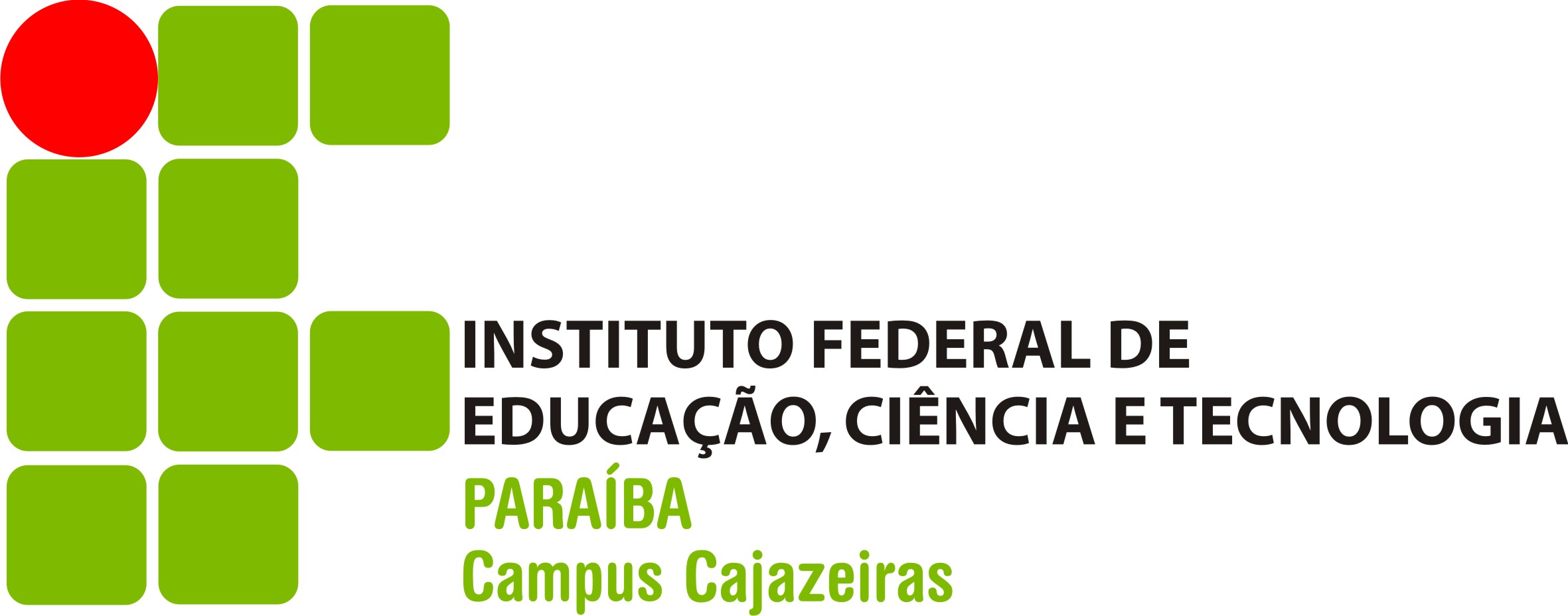 SOLICITAÇÃOÀ Coordenação de Extensão do Campus CajazeirasEm virtude da minha remoção do Campus Cajazeiras para o Campus XXXXXXXX, eu, XXXXXXXX, RG XXXX, CPF XXXXXXXX, professor efetivo do Instituto Federal de Educação, Ciência e Tecnologia da Paraíba, venho, mui respeitosamente, solicitar o cancelamento do Projeto de Extensão por mim coordenado, cujo título é “XXXXXXXXXXXXXX XXXXXXXXXXXXXXXXXXXX”, juntamente com a bolsa do discente, que estava sendo recebida pelo(a) aluno(a) XXXXXXXXXXXX, matrícula XXXXXXXXXXXXXX, do Curso XXXXXXXX. O projeto foi aprovado no Edital XXXX do Programa Institucional de XXXXXX XXXXXXX XXXXXXX. Cajazeiras/PB, XX de XXXX de XXXXAtenciosamente,__________________________________Professor XXXXXXXXXXXSIAPE